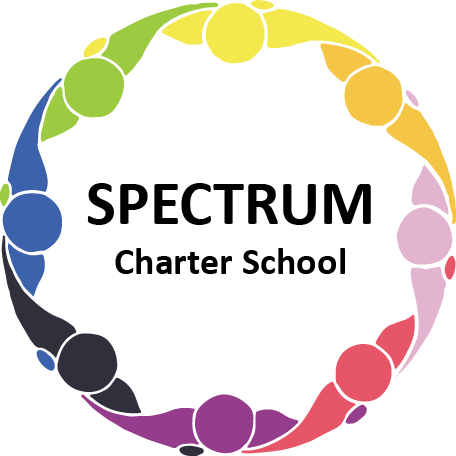 BOARD OF TRUSTEES SPECIAL VOTING MEETING AGENDAJULY 29, 2021DATE:	July 29, 2021					TIME:		6:00 PMLOCATION:	Spectrum Charter School Multi-Purpose RoomCEO: 	Dr. Gail YamnitzkySPECIAL VOTING MEETING AGENDA ITEMSCall to order:Roll callThe Board met in Executive Session on July 29, 2021 to discuss matters of personnel.Public comments on Agenda itemsAcademic Committee Agenda itemsApproval of the Charter School Annual Report as presentedApproval of Updated Health & Safety PlanFinance Committee Agenda itemsApproval of contract with Grade Point Resources to provide professional development to teachers and paraprofessionalsFundraising/Grants Committee Agenda itemsPersonnel Committee Agenda itemsApproval of the Personnel Agenda as presentedPolicy Committee Agenda itemsPublic comment on non-Agenda itemsAnnouncementsNext meetingMotion to adjourn